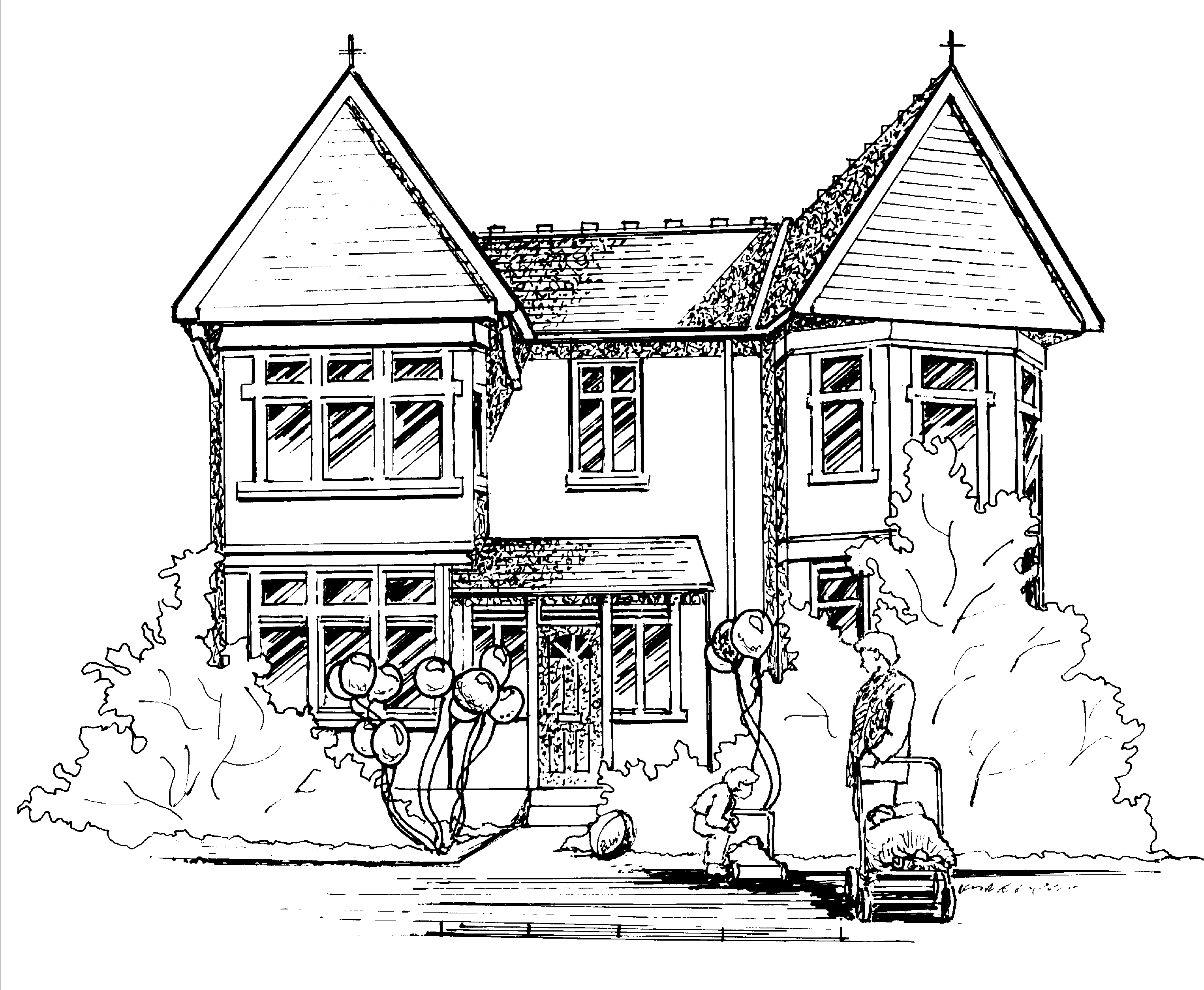 Hi all, Baby RoomOver the next few weeks Jackie will be alternating between Georgia and Victor as focus children as they are the only two children in the room until our new babies settle in shortly. Toddler RoomThis week the toddlers have enjoyed exploring their senses using rice, pasta, ice, weetabix, cornflour, shaving foam, lentils and oats. They had fun making different scented playdough and got messy during body painting. Next week they will be doing a physical week using both fine and gross motor skills. The focus children for next week’s pre-planned activities will be William, Anais, Leo, Lex, Margot and Lottie.  Pre-School and Nursery ClassThis week the children have enjoyed doing quantifying and simple sum activities they also enjoyed lots of sensory activities, such as shaving foam and glitter, and making a swamp.They also enjoyed making a big Munching Mike please look out for this once displayed.Pre School would like to welcome Julianne who has now fully settled and next week Lottie will be joining her friends and starting her settling into the Pre School roomOur focus children next week will be Isaac and Lucas. If parents can please fill in the focus sheet and return it back to us next week. Our letter of the week next week will be ‘t’ Talking Tess if you could encourage your child to find an object beginning with this letter for them to show to their peers during group discussions. Notices.Please find attached information regarding children w-sitting and baby bottle tooth decay. MakatonThis week the children have been learning the Makaton sign for ‘August’ For information on Makaton please go to www.makaton.org Annual LeaveNext week Jackie H and Naomi will be off all week.  Many thanks   Claire.